Egenvurdering ved praksisstudier – Bachelor i sykepleie DeltidSkjemaet fylles ut av student og leveres til faglærer ved Nord universitet. Skjemaet fylles ut av student og leveres til faglærer ved Nord universitet. Skjemaet fylles ut av student og leveres til faglærer ved Nord universitet. Skjemaet fylles ut av student og leveres til faglærer ved Nord universitet. Egenvurderinga kan sendes via student-e- post-adresse dersom e-post og vedlegg beskyttes før sending. Student må være pålogget Nords systemer.   Egenvurderinga kan sendes via student-e- post-adresse dersom e-post og vedlegg beskyttes før sending. Student må være pålogget Nords systemer.   Egenvurderinga kan sendes via student-e- post-adresse dersom e-post og vedlegg beskyttes før sending. Student må være pålogget Nords systemer.   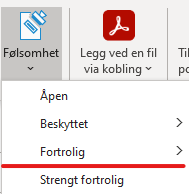 Opplysninger om studentenOpplysninger om studentenOpplysninger om studentenOpplysninger om studentenOpplysninger om studentenEtternavn:Fornavn:Studentnummer:Studentnummer:Studentnummer:Kull:Praksisemne: Psykisk helsearbeid, Kommune- og/eller spesialisthelsetjenesten (PRA 2039)Praksisemne: Psykisk helsearbeid, Kommune- og/eller spesialisthelsetjenesten (PRA 2039)Praksisemne: Psykisk helsearbeid, Kommune- og/eller spesialisthelsetjenesten (PRA 2039)Praksisemne: Psykisk helsearbeid, Kommune- og/eller spesialisthelsetjenesten (PRA 2039)Praksisperiode:Fra dato:  Til dato: Praksisperiode:Fra dato:  Til dato: Praksisperiode:Fra dato:  Til dato: Praksisperiode:Fra dato:  Til dato: Praksisperiode:Fra dato:  Til dato: Læringsutbytte  - Psykisk helsearbeid, Kommune- og/eller spesialisthelsetjenesten (PRA 2039)Kunnskaphar bred kunnskap om personsentrert sykepleiehar bred kunnskap om psykisk helse og de vanligste psykiske lidelsene og sykdommerhar kunnskap om virkning og bivirkning av de mest vanlige psykofarmakahar kunnskap om lovverk som anvendes innenfor psykisk helsetjenestehar kunnskap om rus og avhengighetStudentens egenvurdering:Ferdigheterkan ivareta grunnleggende behov hos mennesker med psykisk lidelser, og begrunne utøvelse av sykepleiekan anvende profesjonell kommunikasjon og kompetanse i relasjonsbygging til pasient og pårørende og i tverrfaglig /tverretatlig samhandlingkan anvende faglig kunnskap for å observere, vurdere, beslutte, iverksette og dokumentere sykepleietiltak og evaluere effekten av disse og justere ved behovkan anvende kunnskap om helse- og velferdssystemet, lover, regelverk og veiledere i sin tjenesteutøvelsekan reflektere over hvordan psykisk lidelse kan påvirke pasientens opplevelse av egen livssituasjonkan ivareta pasientens helsefremmende, mestringsskapende og forebyggende behovkan vurdere situasjoner som kan utvikle seg truende for pasienter og ansatte, og kan iverksette tiltak for å forebygge slike hendelserStudentens egenvurdering:Generell kompetansekan vise engasjement og selvstendighet og i tråd med yrkesetiske retningslinjer i møte med pasienter, pårørende, medarbeidere og andre samarbeidspartnerehar innsikt i sammenhenger mellom helse, utdanning, arbeid og levekår, og kan anvende dette for å bidra til god folkehelse.kan reflektere over egen faglig utviklingtar ansvar for egen læring og viser engasjement i sykepleieutøvelsen under veiledningStudentens egenvurdering: 